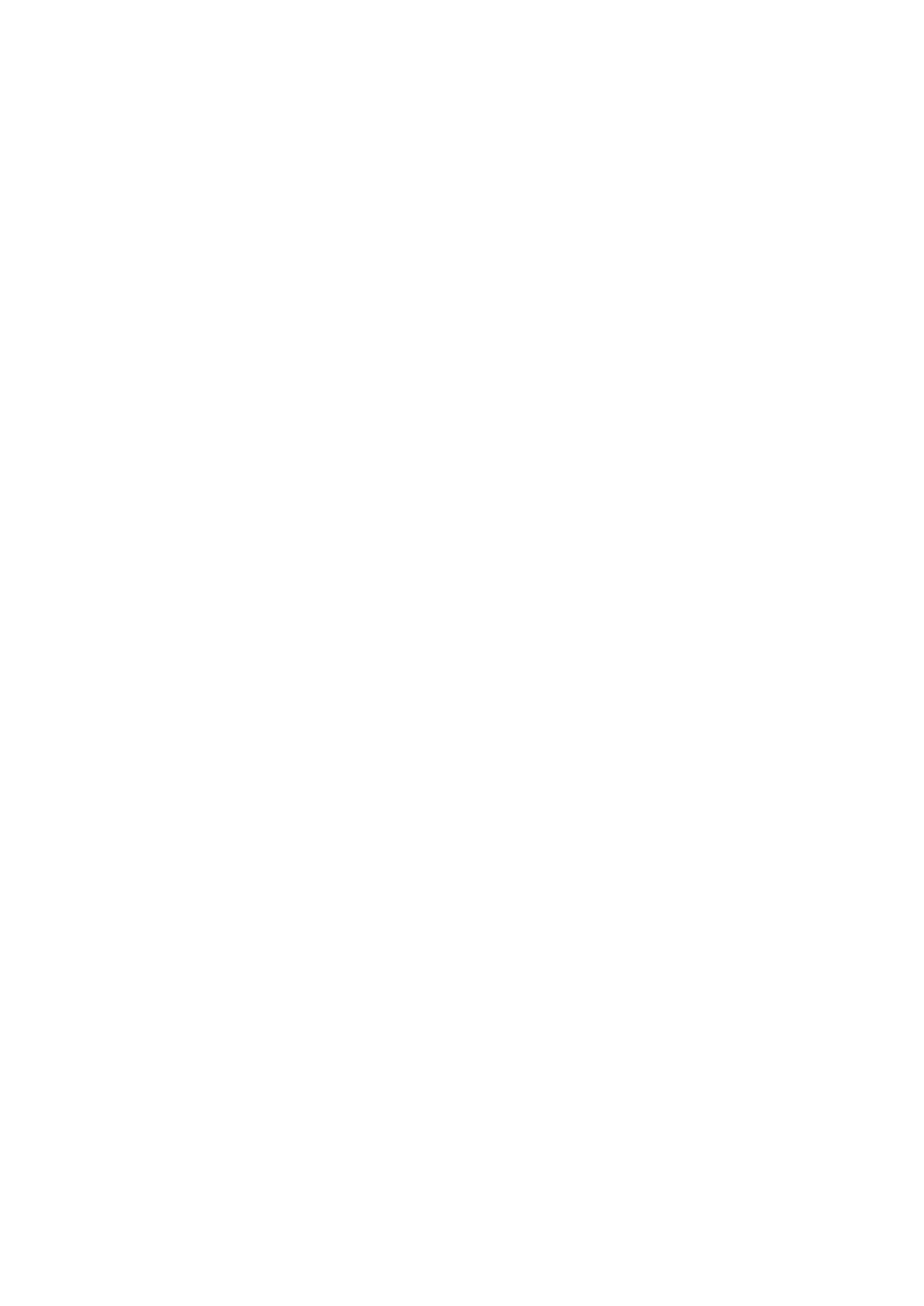 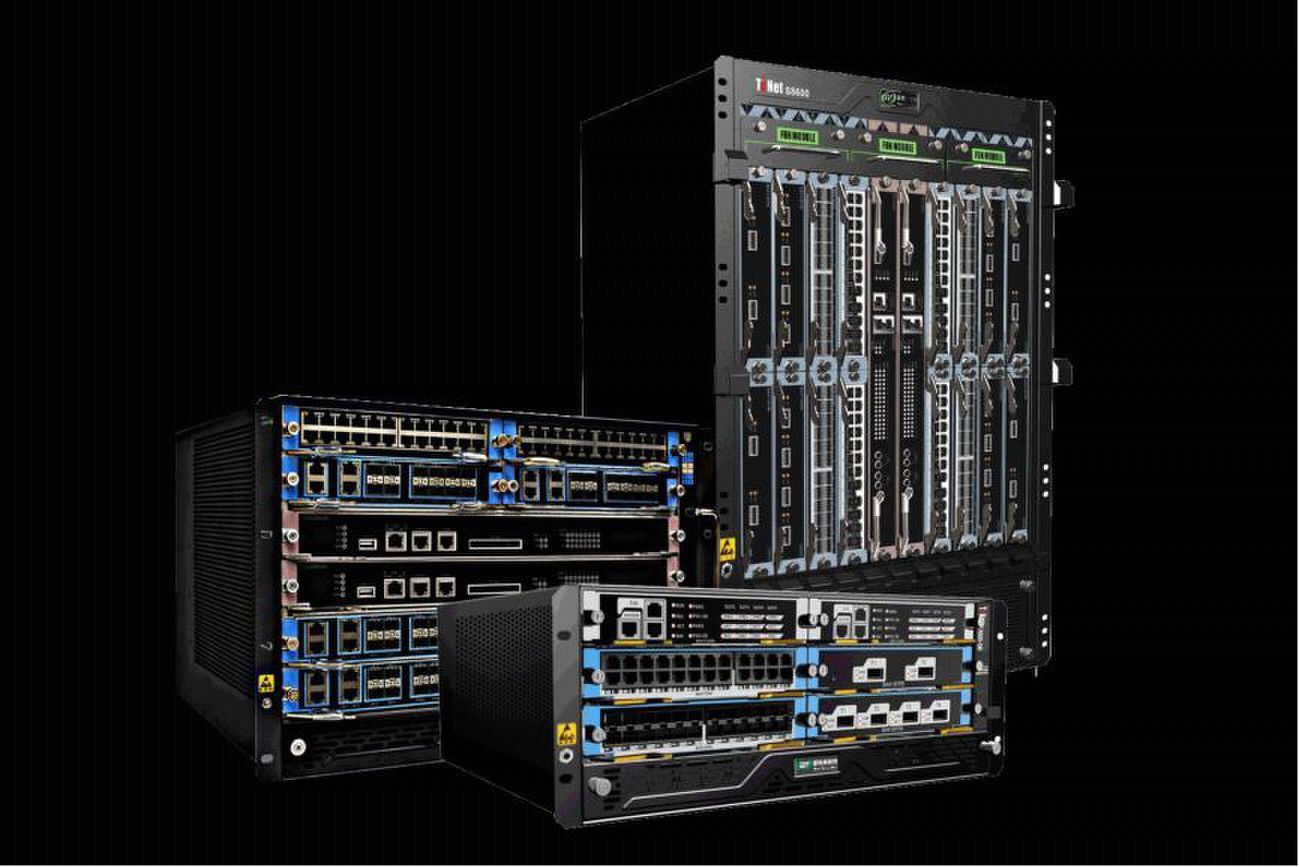 																																																																																		SE8600 Series High-density Terabit Core Switching OLT																																																																																																																																																																																																																							Data Sheet																																																																											SE8600 series are designed for high-density access switching integrated platform which																																																																											combine multi-service and high-density 10G EPON OLT requirement, they are deployed																																																																											for high-density EPON OLT as carrier broadband access network.SE8600 series have the																																																																											unique half-size slot service cards for the highest density EPON/GPON/10GE/10GEPON																																																																											port and terabit switching net can provide the ability of 40/100G future upgrade switching																																																																											and smooth upgrade access platform. SE8600 series have the first innovation processing																																																																											architecture with fully distributed based on 64-bit multi-core processors and high																																																																											performance AISC. They can provide IPv4/IPv6 wire-speed transferring capacity and be																																																																											widely used on the IP MANs of carriers, WANs and MANs of enterprises, egress, core																																																																											layer, and convergence layer of enterprise																																																																																																						©2016																																	WirelessVisionltd						Co., Ltd																																	All Rights Reserved																												- 1 -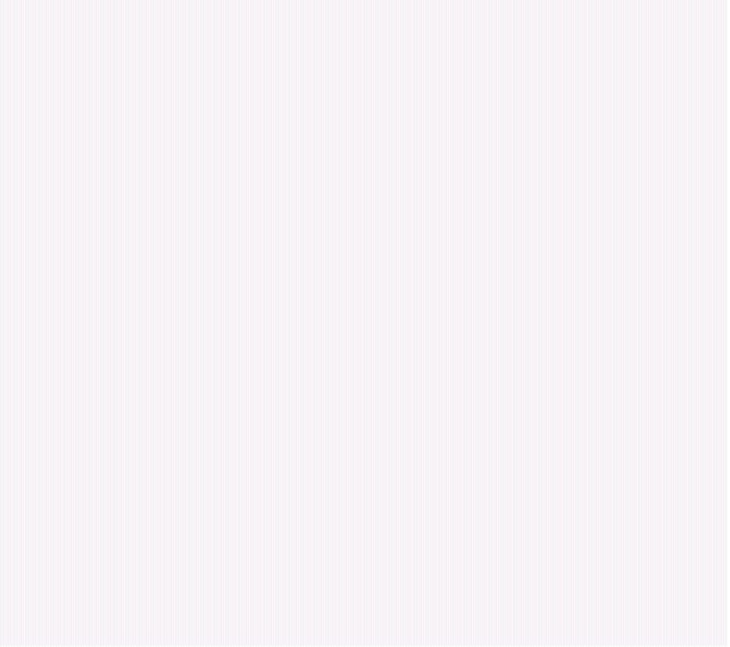 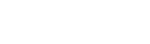 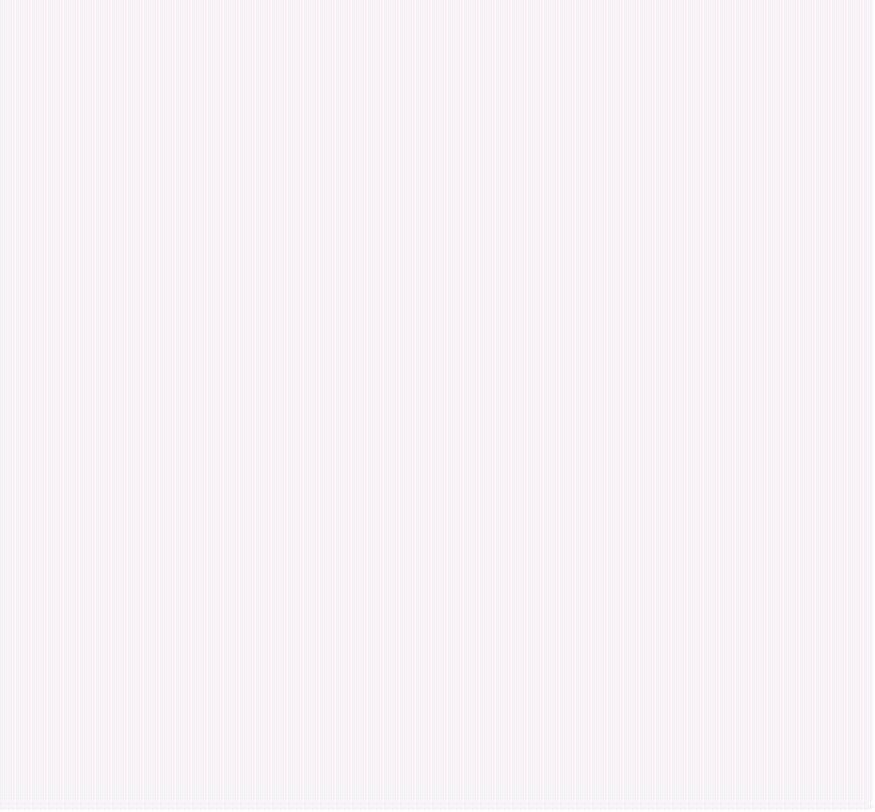 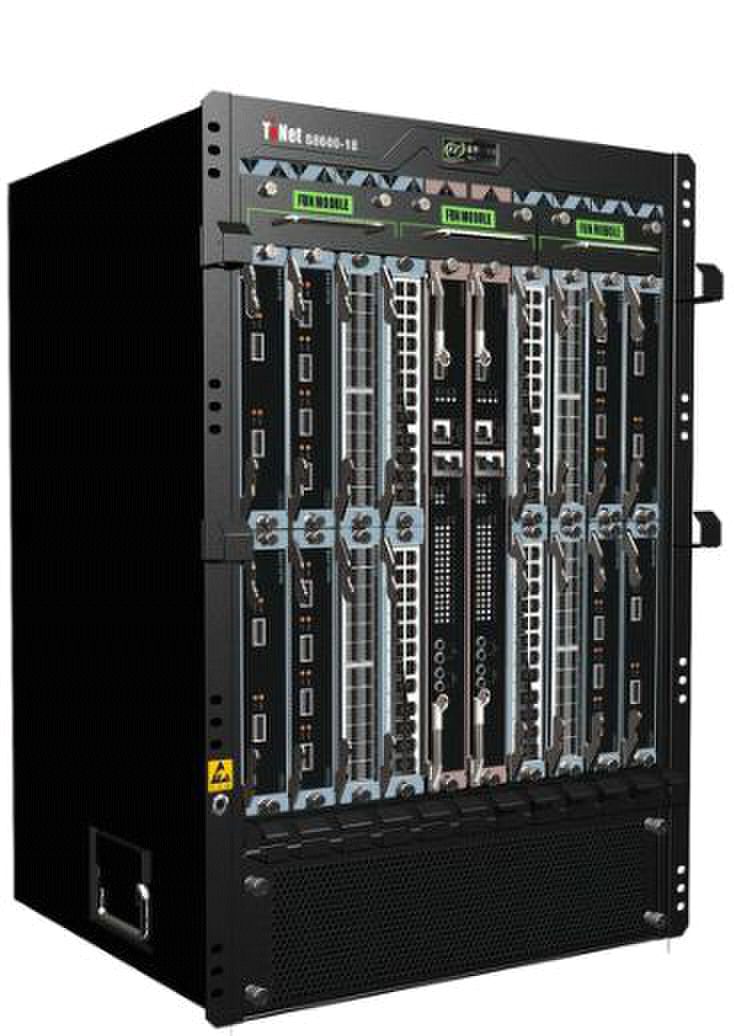 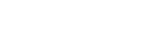 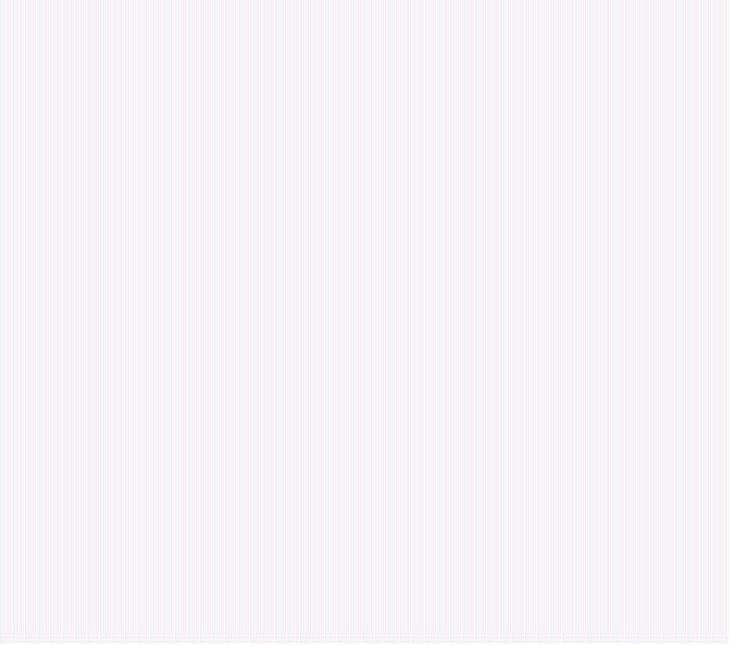 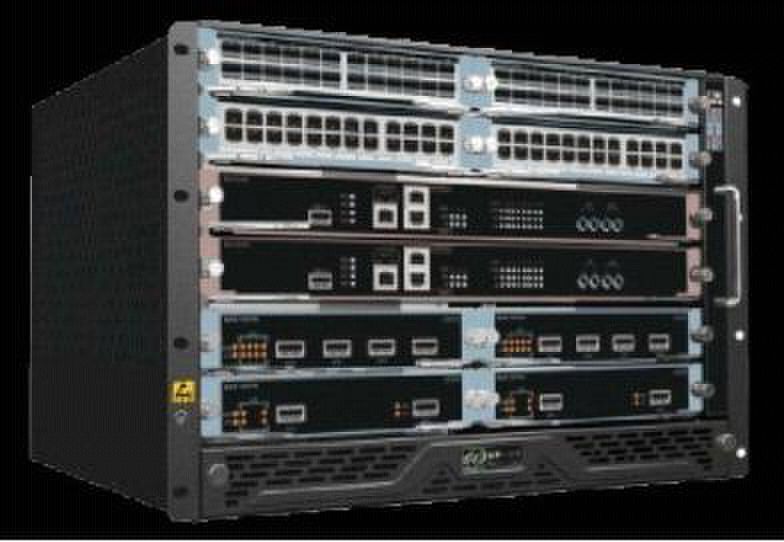 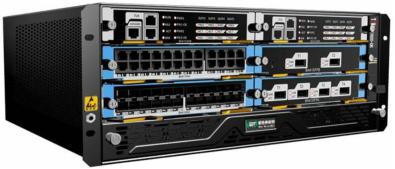 																																																																																	SE8600-4																																																																																																																																																																																																																																																						□ 1+1 master control redundancy,1+1power supply																																																																																																																																																																																																																																																						redundancy																																																																																																																																																																																																																																																						□ Hot plug fan chassis, intelligent speed and																																																																																																																																																																																																																																																						temperature control																																																																																																																																																																																																																																																						□ 6slots，2 main control cards,4 line cards																																																																																																																																																																																																																																																						□ Maximum support 32*EPON and 24*GE																																																																																																																																																																																																																																																						□ Support EPON/10GEPON mixed insertion for future																																																																																																																																																																																																																																																						new cards																																																																																																																																																																																																																																																						□ 1.6Tbps widely backplane capacity and smooth																																																																																																																																																																																																																																																						upgrade to 40G/100G																																																																																																																																																																																																																																																						□ IPv4/IPv6 and MPLS hardware line speed forwarding																																																																																																																																																																																																																																																						□ The whole power consumption less than 350W																																																																																		SE8600-8																																																																																																																													□ 9U compact design, half-size serve slots																																																																																																																																																																																																																																																						□ 1+1 master control redundancy,1+1power supply																																																																																																																																																																																																																																																						redundancy																																																																																																																																																																																																																																																						□ Hot plug fan chassis, intelligent speed and																																																																																																																																																																																																																																																						temperature control																																																																																																																																																																																																																																																						□ 10slots，2 main control cards,8 line cards																																																																																																																																																																																																																																																						□ Maximum support 64*EPON and 48*GE																																																																																																																																																																																																																																																						□ Support EPON/10GEPON mixed insertion for future																																																																																																																																																																																																																																																						new cards																																																																																																																																																																																																																																																						□ 3.2Tbps widely backplane capacity and smooth																																																																																																																																																																																																																																																						upgrade to 40G/100G																																																																																																																																																																																																																																																						□ IPv4/IPv6 and MPLS hardware line speed forwarding																																																																																																																																																																																																																																																						□ The whole power consumption less than 680W																																																																																SE8600-16																																																																																																																																																																																																																																																						□ 15U compact design, half-size serve slots																																																																																																																																																																																																																																																						□ 1+1 master control redundancy,2+2power supply																																																																																																																																																																																																																																																						redundancy																																																																																																																																																																																																																																																						□ Hot plug fan chassis, intelligent speed and																																																																																																																																																																																																																																																						temperature control																																																																																																																																																																																																																																																						□ 18slots，2 main control cards,16 line cards																																																																																																																																																																																																																																																						□ Maximum support 128*EPON and 96*GE																																																																																																																																																																																																																																																						□ Support EPON/10GEPON mixed insertion for future																																																																																																																																																																																																																																																						new cards																																																																																																																																																																																																																																																						□ 6.4Tbps widely backplane capacity and smooth																																																																																																																																																																																																																																																						upgrade to 40G/100G																																																																																																																																																																																																																																																						□ IPv4/IPv6 and MPLS hardware line speed forwarding																																																																																																																																																																																																																																																						□ The whole power consumption less than1200W																																																																																																						©2016																																	WirelessVisionltd						Co., Ltd																																	All Rights Reserved																												- 2 -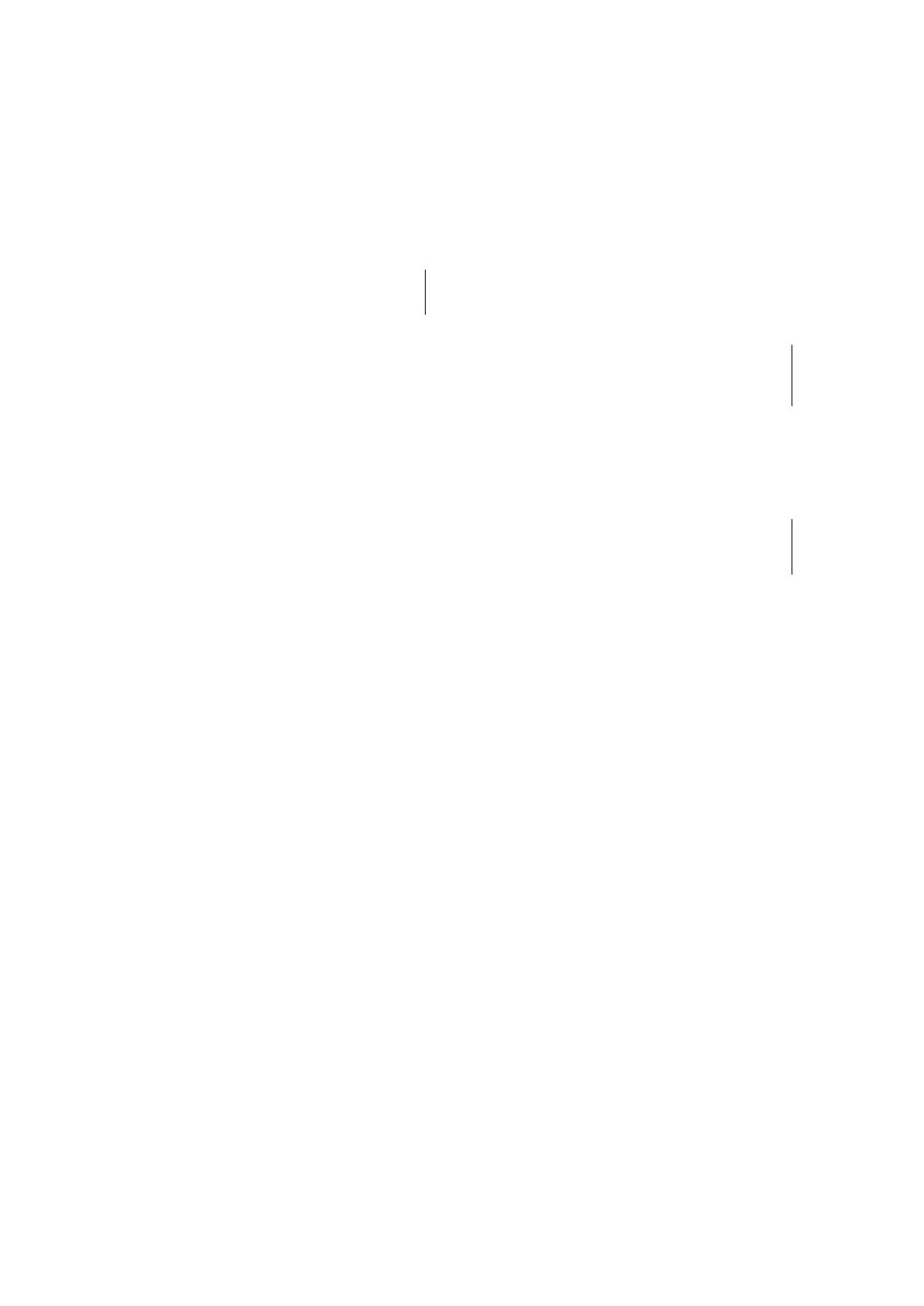 																																																																											Product Specification:																																																																											Business Features:																																																																																																						©2016																																	WirelessVisionltd						Co., Ltd																																	All Rights Reserved																												- 3 -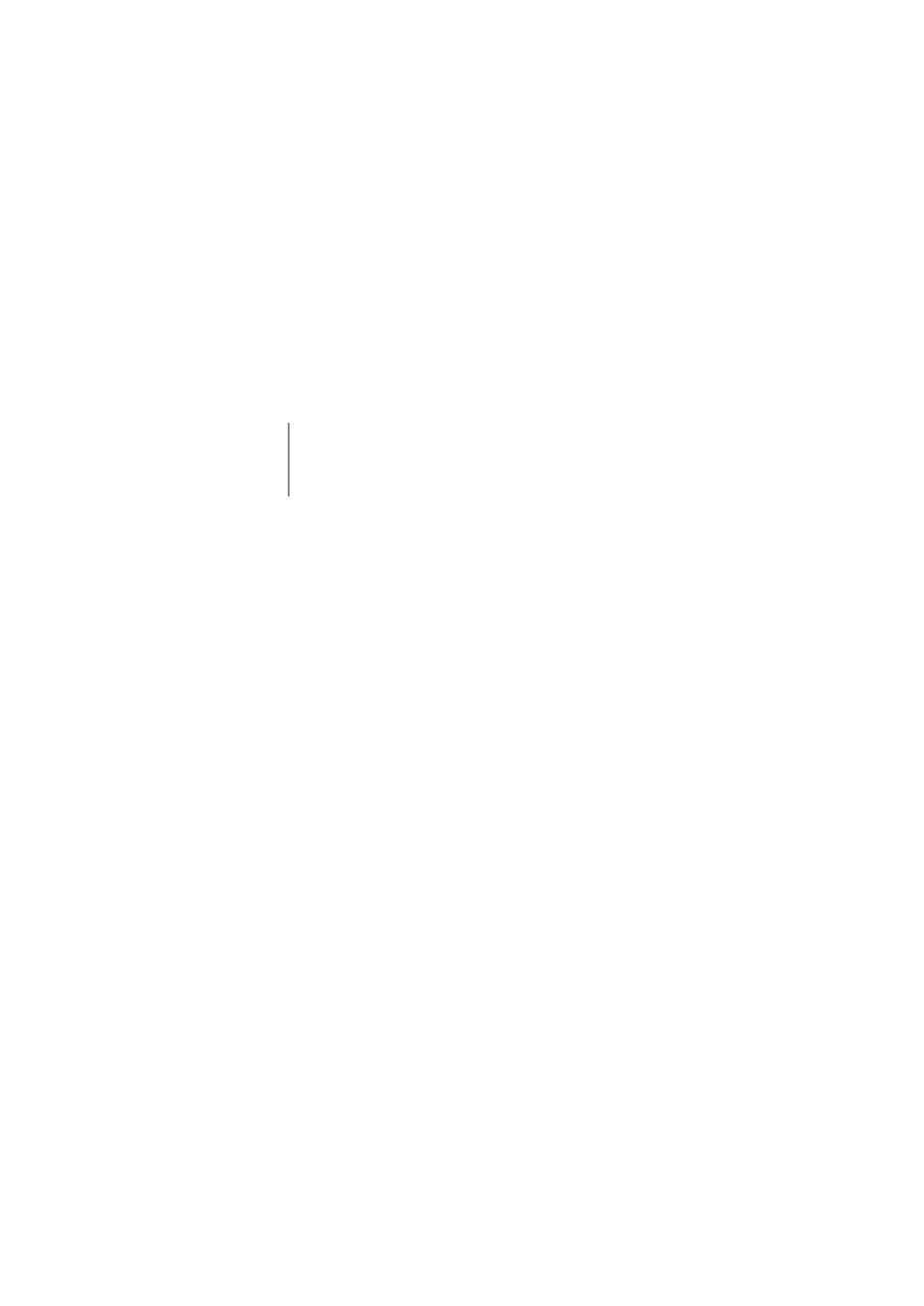 																																																																																																						©2016																																	WirelessVisionltd						Co., Ltd																																	All Rights Reserved																												- 4 -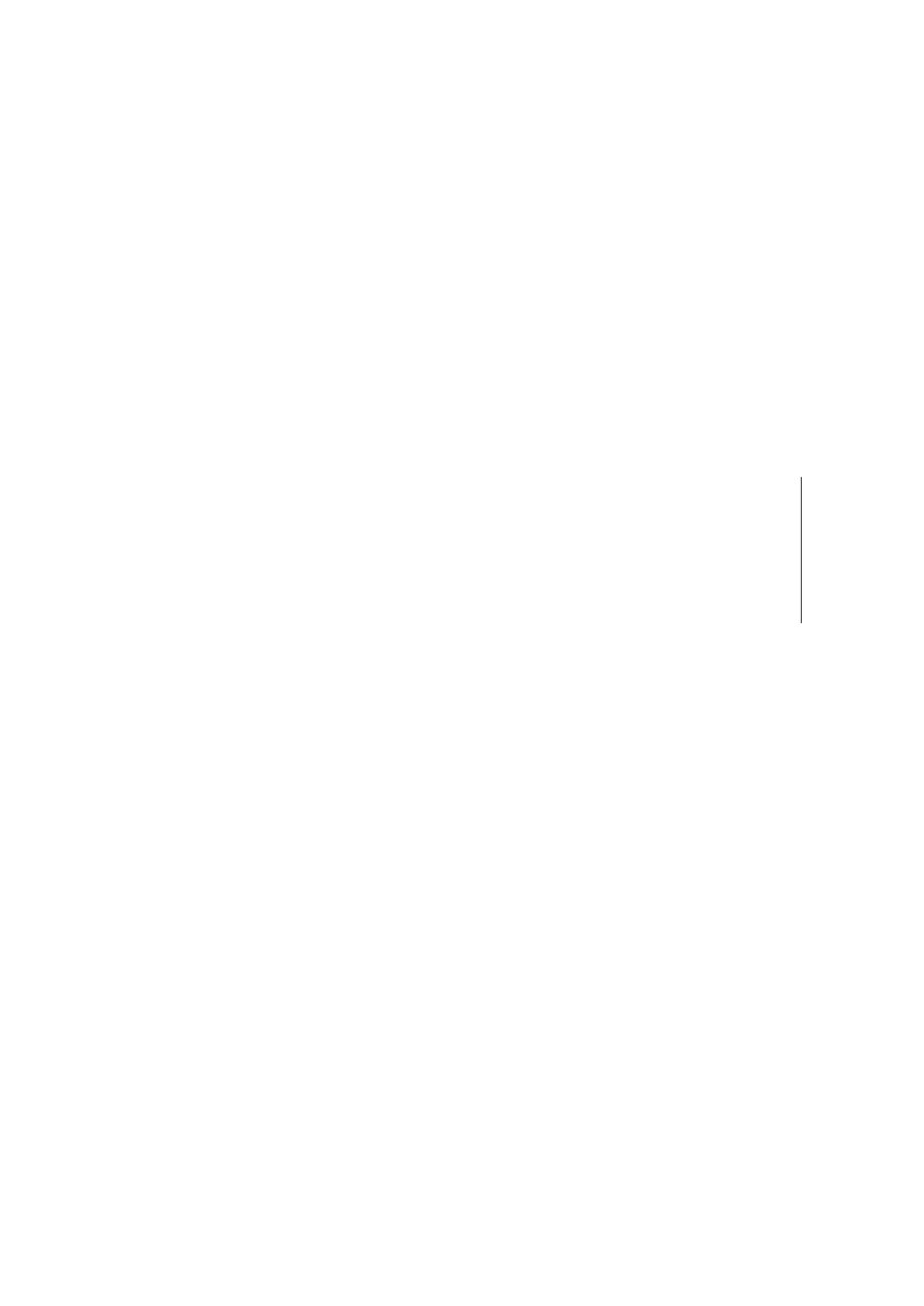 																																																																																																						©2016																																	WirelessVisionltd						Co., Ltd																																	All Rights Reserved																												- 5 -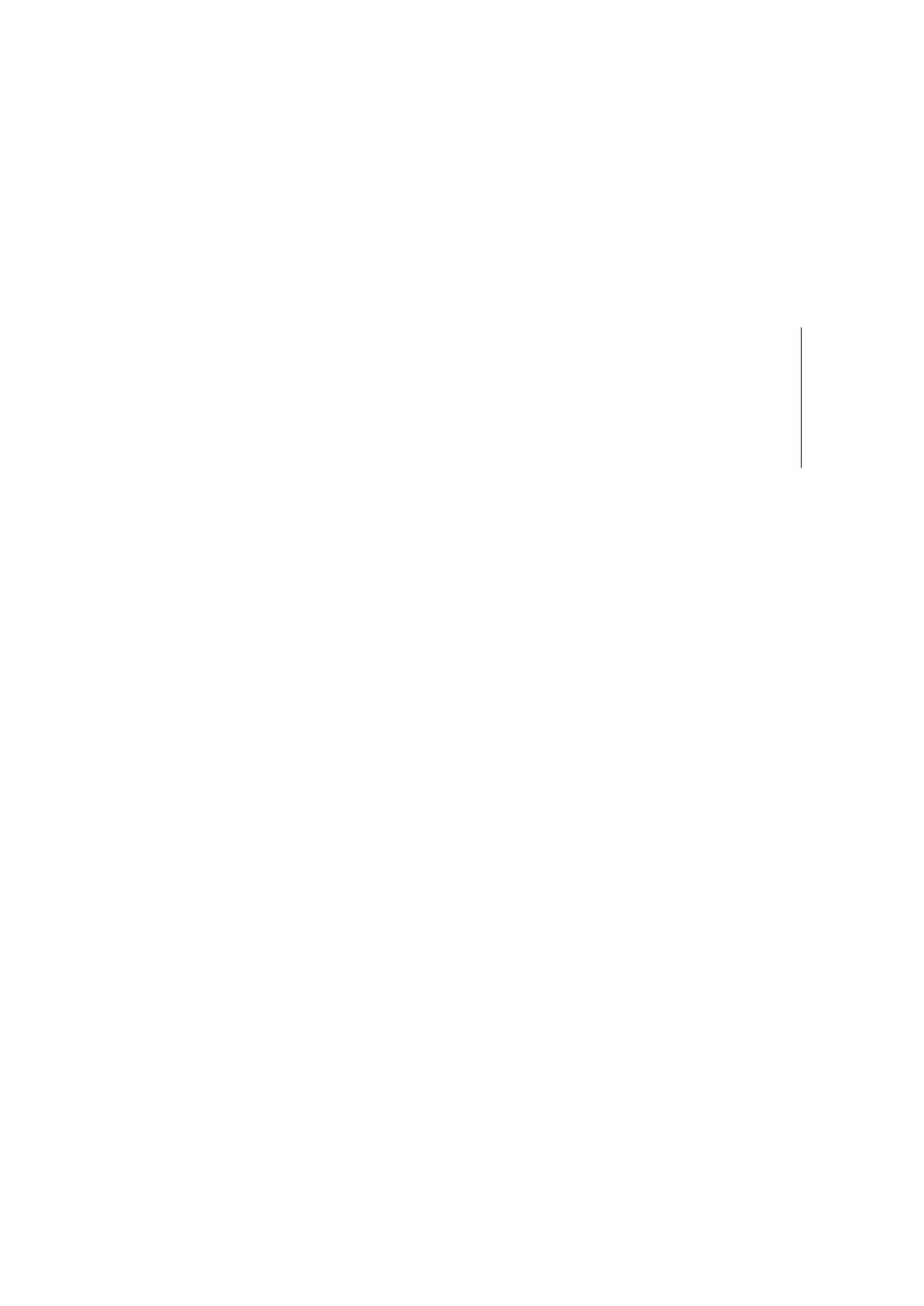 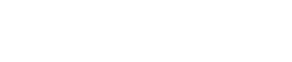 																																																																								Purchase Information:																																																																																																						©2016																																	WirelessVisionltd						Co., Ltd																																	All Rights Reserved																												- 6 -																																																																																																						©2016																																	WirelessVisionltd						Co., Ltd																																	All Rights Reserved																												- 7 -ItemSE8600-4SE8600-4SE8600-8SE8600-16Backplane>1.6Tbps>1.6Tbps>3.2Tbps>6.4Tbpscapacity>1.6Tbps>1.6Tbps>3.2Tbps>6.4TbpsSwitching960Gbps960Gbps1.6Tbps3.2Tbpscapacity960Gbps960Gbps1.6Tbps3.2Tbpscapacity960Gbps960Gbps1.6Tbps3.2TbpsThroughput(IPv720Mpps1440Mpps2860Mpps4/IPv6)720Mpps1440Mpps2860MppsNumber of slots661018Number of44816service board44816slots44816Service portUp to 32*EPON andUp to 64*EPON andUp to 64*EPON andUp to 128*EPON andService port24*GE48*GE48*GE96*GERedundancy1+1 power redundancy1+1 power redundancy1+1 power redundancy2+2 power redundancyRedundancy1+1 main control1+1 main control1+1 main control1+1 main controldesign1+1 main control1+1 main control1+1 main control1+1 main controldesignredundancyredundancyredundancyredundancyPower supplyAC：90～260V，50～60Hz；60Hz；Power supplyDC：-36V～-72V；DC：-36V～-72V；DC：-36V～-72V；Power≤300W≤300W≤680W≤1200Wconsumption≤300W≤300W≤680W≤1200WOutline442mm×176mm×420mm442mm×176mm×420mm442mm×310mm×420mm442mm×664mm×420mmdimensions442mm×176mm×420mm442mm×176mm×420mm442mm×310mm×420mm442mm×664mm×420mm(mm) (W*D*H)442mm×176mm×420mm442mm×176mm×420mm442mm×310mm×420mm442mm×664mm×420mmWeight (in≤15kg≤15kg≤25kg≤45kgmaximum≤15kg≤15kg≤25kg≤45kgconfiguration)≤15kg≤15kg≤25kg≤45kgEnvironmentalWorking temperature：0C～40CWorking temperature：0C～40CWorking temperature：0C～40CWorking temperature：0C～40CEnvironmentalStorage temperature：-40C～70CStorage temperature：-40C～70CStorage temperature：-40C～70CStorage temperature：-40C～70CparameterStorage temperature：-40C～70CStorage temperature：-40C～70CStorage temperature：-40C～70CStorage temperature：-40C～70CparameterRelative humidity：10%～90%，no condensingRelative humidity：10%～90%，no condensingRelative humidity：10%～90%，no condensingRelative humidity：10%～90%，no condensingAttributesSE8600 SeriesSE8600 SeriesPON featuresIEEE 802.3ah EPONIEEE 802.3ah EPONPON featuresChina telecom/UnicomGEPON standardPON features20Km for single fibber20Km for single fibberPON featuresAccess 64 terminals for single fibber PONAccess 64 terminals for single fibber PONPON featuresUplink and downlink triple churning encrypted functionUplink and downlink triple churning encrypted functionPON featuresONU terminal  legitimacy certification, report  illegal ONU registrationONU terminal  legitimacy certification, report  illegal ONU registrationPON featuresDBA algorithmDBA algorithmPON featuresStandard OAM and extended OAMStandard OAM and extended OAMPON featuresONU batch software upgrade, fixed time upgrade, real time upgradeONU batch software upgrade, fixed time upgrade, real time upgradePON featuresPON transmit and inspect receiving optical powerPON transmit and inspect receiving optical powerL2 featuresMACMAC Black HoleL2 featuresMACPort MAC LimitL2 featuresMACMAC address limitation based on ONUL2 featuresVLAN4K VLAN entriesL2 featuresVLANPort-based/MAC-based/IP subnet-based VLANL2 featuresVLANPort-based QinQ and Selective QinQ (StackVLAN)L2 featuresVLANVLAN Swap and VLAN Remark and VLAN TranslateL2 featuresVLANGVRPL2 featuresVLANBased on ONU service flow VLAN add, delete, replaceSpanningSpanningIEEE 802.1D Spanning Tree Protocol (STP)SpanningSpanningIEEE 802.1w Rapid Spanning Tree Protocol (RSTP)treetreeIEEE 802.1w Rapid Spanning Tree Protocol (RSTP)treetreeIEEE 802.1s Multiple Spanning Tree Protocol instances (MSTP)protocolprotocolIEEE 802.1s Multiple Spanning Tree Protocol instances (MSTP)protocolprotocolONU remote loop detecting alarmPortPortPortStatic link aggregation and LACP(Link Aggregation Control Protocol)PortPort mirroring and traffic mirroringUserAnti-ARP-spoofingUserAnti-ARP-floodingUserIP Source Guard create IP+VLAN+MAC+Port bindingUserPort IsolationUserMAC address binds to port and port MAC address filtrationsecurityMAC address binds to port and port MAC address filtrationsecurityIEEE 802.1x and AAA/Radius authenticationsecurityTACACS+ authentificationsecuritydhcp anti-attack flood attack automatic suppressionsecurityONU isolation controlsecurityONU isolation controlSecurityDeviceAnti-DOS attack(such as ARP，Synflood, Smurf, ICMP attack), ARP detection,SecurityDeviceworm and Msblaster worm attackSecurityDeviceSSHv2 Secure ShellSecuritysecuritySNMP v3 encrypted managementfeaturessecuritySNMP v3 encrypted managementfeaturessecuritySecurity IP login through TelnetfeaturessecurityHierarchical management and password protection of usersNetworkUser-based MAC and ARP traffic examinationNetworkRestrict ARP traffic of each user and force-out user with abnormal ARP trafficNetworkDynamic ARP table-based bindingNetworkSupports IP+VLAN+MAC+Port bindingNetworkL2 to L7 ACL flow filtration mechanism on the 80 bytes of the head ofNetworkuser-defined packetsecurityuser-defined packetsecurityPort-based broadcast/multicast suppression and auto-shutdown risk portsecurityURPF to prevent IP address counterfeit and attacksecurityDHCP Option82 and PPPoE+ upload user’s physical locationsecurityPlaintext authentication of OSPF、RIPv2 and BGPv4 packets and MD5securitycryptograph authenticationIP routingsecuritycryptograph authenticationIP routingIPv4ARP ProxyIP routingIPv4DHCP RelayIP routingIPv4DHCP ServerIP routingIPv4Static routeRIPv1/v2OSPFv2BGPv4Strategy routeRoute policyIPv6ICMPv6IPv6ICMPv6 redirectionIPv6DHCPv6IPv6ACLv6IPv6OSPFv3IPv6RIPngIPv6BGP4+IPv6Configured TunnelIPv6ISATAPIPv66to4 tunnelIPv6IPv6 and IPv4 TunnelsACLStandard and extended ACLACLTime Range ACLACLPacket filter providing filtering based on source/destination MAC address,ACLsource/destination IP address, port, protocol, VLAN, VLAN range, MAC addressrange, or invalid frame. System supports concurrent identification at most 50service trafficSupport packet filtration of L2～L7 even deep to 80 bytes of IP packet headSupport packet filtration of L2～L7 even deep to 80 bytes of IP packet headServiceQoSRate-limit to packet sending/receiving speed of port or self-defined flow andServiceQoSprovide general flow monitor and two-speed tri-color monitor of self-defined flowServiceQoSPriority remark to port or self-defined flow and provide 802.1P, DSCP priority andServiceQoSRemarkServiceQoSCAR(Committed Access Rate)、Traffic Shaping and flow statisticsServiceQoSPacket mirror and redirection of interface and self-defined flowServiceQoSSuper queue scheduler based on port and self-defined flow. Each port/ flowServiceQoSsupports 8 priority queues and scheduler of SP, WRR and SP+WRR.ServiceQoSCongestion avoid mechanism，including Tail-Drop and WREDfeaturesQoSCongestion avoid mechanism，including Tail-Drop and WREDMulticastIGMPv1/v2/v3MulticastIGMPv1/v2/v3 SnoopingMulticastIGMP FilterMulticastMVR and cross VLAN multicast copyMulticastIGMP Fast leaveMulticastIGMP ProxyMulticastPIM-SM/PIM-DM/PIM-SSMMulticastPIM-SMv6、PIM-DMv6、PIM-SSMv6MulticastMLDv2/MLDv2 SnoopingMulticastMLDv2/MLDv2 SnoopingMPLSL3 MPLS VPNMPLSL2 VPN: VLL (Martini, Kompella)MPLSMCEMPLSMPLS OAMReliabilityLoopEAPS and GERP (recover-time <50ms)ReliabilityprotectionLoopback-detectionLinkFlexLink (recover-time <50ms)LinkRSTP/MSTP (recover-time <1s)protectionLACP (recover-time <10ms)protectionBFDDeviceVRRP host backupDeviceDouble fault-tolerant backup of host program and configuration filesDevice1+1 main control panel hot backupprotection1+1 main control panel hot backupprotection1+1 power hot backupprotectionFan redundancyMaintenanNetworkTelnet-based statisticsMaintenanNetworkRFC3176 sFlowMaintenanNetworkLLDPMaintenanmaintenaLLDPMaintenanmaintena802.3ah Ethernet OAMMaintenannce802.3ah Ethernet OAMMaintenannceRFC 3164 BSD syslog ProtocolMaintenanncePing and TracerouteceDeviceCommand-line interface（CLI）, Console, Telnet and WEB configurationceDeviceSystem configuration with SNMPv1/v2/v3ceDeviceRMON (Remote Monitoring)1/2/3/9 groups of MIBcemanagemRMON (Remote Monitoring)1/2/3/9 groups of MIBcemanagemNTP(Network Time Protocol)ceentNTP(Network Time Protocol)ceentGN.LinkⅡ ServerceentNGBNView network managementProduct NameProduct DescriptionSE8600-046slots(4*service slots,2*main control slots,1*hot plug fan disk, no main controlSE8600-04boards, no power supply)SE8600-0810slots(8*service slots,2*main control slots,1*hot plug fan disk, no main controlSE8600-08boards, no power supply)SE8600-1618slots(16*service slots,2*main control slots,2*hot plug fan disk, no main controlSE8600-16boards, no power supply)NG01MSUA0SE8600-04, main control boards, NGEngine™ I switch routing engineNG02MSUA0SE8600-08/16, main control boards, NGEngine™Ⅱ switch routing engineNG03MSUA0SE8600-08/16, main control boards, NGEngine™Ⅲ switch routing engineNG01PWR750A1SE8600,750W dual power supply module A1NG01PWR1000A1SE8600,1000W dual power supply power A1NG01EP08SA8600,EPON service card,8*EPON SFP,4*1000BaseX SFP,2*100/1000Base-T, SING01EP08MA8600,EPON service card,8*EPON SFP,4*1000BaseX SFP,2*100/1000Base-T, MING01GS24SASE8600, switch routing service card,24*1000BaseX SFP interface, SING01GS24MASE8600, switch routing service card,24*1000BaseX SFP interface, MING01GT24SASE8600, switch routing service card,24*10/100/1000BaseT interface, SING01GT24MASE8600, switch routing service card,24*10/100/1000BaseT interface, MING01SFP+04SASE8600, switch routing service card,4*10GE SFP+10GE interface, SING01SFP+04MASE8600, switch routing service card,4*10GE SFP+10GE interface, MING01SFP+08SASE8600, switch routing service card,8*10GE SFP+10GE interface, SING01SFP+08MASE8600, switch routing service card,8*10GE SFP+10GE interface, MING01SFP+12SASE8600, switch routing service card,12*10GE SFP+10GE interface, SING01SFP+12MASE8600, switch routing service card,12*10GE SFP+10GE interface, MING01EP08SASE8600, switch routing service card,12*10GE SFP+10GE interface, SING01EP08MASE8600, switch routing service card,12*10GE SFP+10GE interface, MI